1. Acciones NormativasNOTA. En caso de que los criterios de evaluación establecidos en los presentes Lineamientos, no se adecuen a alguna acción normativa propuesta, la Comisión Estatal será la encargada de establecer los parámetros a los que se deberá ajustar la Dependencia.2. Acciones de MejoraNOTA. En caso de que los criterios de evaluación establecidos en los presentes Lineamientos, no se adecuen a alguna acción de mejora propuesta, la Comisión Estatal será la encargada de establecer los parámetros a los que se deberá ajustar la Dependencia.1CategoríaNo.Acciones a ejecutarPonderación1Reglamento Interior1Elaboración por unidad administrativa responsable y presentación de la regulación a la Dirección General de Innovación.20%1Reglamento Interior2Revisión de la regulación y emisión de opinión técnica favorable por la Dirección General de Innovación.40%1Reglamento Interior3Obtención del Dictamen de Análisis de Impacto Regulatorio.50%1Reglamento Interior4Autorización de la regulación por la SJDH.80%1Reglamento Interior5Publicación de la regulación en el Periódico Oficial “Gaceta del Gobierno” del Estado de México.100%2CategoríaNo.Acciones a ejecutarPonderación2Manual General de Organización1Elaboración por unidad administrativa responsable y presentación del proyecto a la Dirección General de Innovación.25%2Manual General de Organización2Revisión de la regulación y emisión de opinión técnica por la Dirección General de Innovación.50%2Manual General de Organización3Dictamen de autorización por la Dirección General de Innovación.70%2Manual General de Organización4Obtención del Dictamen de Análisis de Impacto Regulatorio.80%2Manual General de Organización5Publicación de la regulación en el Periódico Oficial “Gaceta del Gobierno”.100%3CategoríaNo.Acciones a ejecutarPonderación3Manual de Procedimientos1Elaboración por unidad administrativa responsable y presentación del proyecto a la Dirección General de Innovación.25%3Manual de Procedimientos2Revisión de la regulación y emisión de opinión técnica por la Dirección General de Innovación.50%3Manual de Procedimientos3Dictamen de autorización por la Dirección General de Innovación.70%3Manual de Procedimientos4Obtención del Dictamen de Análisis de Impacto Regulatorio.80%3Manual de Procedimientos5Publicación de la regulación en el Periódico Oficial “Gaceta del Gobierno”.100%4CategoríaNo.Acciones a ejecutarPonderación4Reglas de Operación de Programas Sociales1Elaboración por unidad administrativa responsable y autorización del proyecto por el área jurídica.20%4Reglas de Operación de Programas Sociales2Validación del Consejo de Investigación y Evaluación de la Política Social.40%4Reglas de Operación de Programas Sociales3Validación de la Dirección General de Programas Sociales.60%4Reglas de Operación de Programas Sociales4Validación de la Dirección General de Mercadotecnia.80%4Reglas de Operación de Programas Sociales5Obtención del Dictamen del Análisis de Impacto Regulatorio.90%4Reglas de Operación de Programas Sociales6Publicación de la regulación en el Periódico Oficial “Gaceta del Gobierno”.100%5CategoríaNo.Acciones a ejecutarPonderación5Lineamientos derivados de Reglas de Operación sobre Programas Sociales1Elaboración por unidad administrativa responsable y autorización del proyecto por el área jurídica.30%5Lineamientos derivados de Reglas de Operación sobre Programas Sociales2Validación del Consejo de Investigación y Evaluación de la Política Social.50%5Lineamientos derivados de Reglas de Operación sobre Programas Sociales3Obtención del Dictamen del Análisis de Impacto Regulatorio.70%5Lineamientos derivados de Reglas de Operación sobre Programas Sociales4Publicación de la regulación en el Periódico Oficial Gaceta del Gobierno.100%6CategoríaNo.Acciones a ejecutarPonderación6Reglas de Operación Generales1Elaboración por unidad administrativa responsable y autorización del proyecto por el área jurídica.30%6Reglas de Operación Generales2Validación del Consejo de Investigación y Evaluación de la Política Social.50%6Reglas de Operación Generales3Obtención del Dictamen del Análisis de Impacto Regulatorio.70%6Reglas de Operación Generales4Publicación de la regulación en el Periódico Oficial Gaceta del Gobierno.100%7CategoríaNo.Acciones a ejecutarPonderación7Disposiciones Generales (Códigos, Reglamentos, Acuerdos, etc.)1Elaboración por unidad administrativa responsable y autorización del proyecto por el área jurídica.30%7Disposiciones Generales (Códigos, Reglamentos, Acuerdos, etc.)2Validación por parte de Juntas Directivas, Consejos, Comités, etc., en caso de existir.60%7Disposiciones Generales (Códigos, Reglamentos, Acuerdos, etc.)3Obtención del Dictamen del Análisis de Impacto Regulatorio.80%7Disposiciones Generales (Códigos, Reglamentos, Acuerdos, etc.)4Publicación de la regulación en el Periódico Oficial Gaceta del Gobierno.100%8CategoríaNo.Acciones a ejecutarPonderación8Leyes, Decretos y documentos normativos que pasan por la Legislatura.1Elaboración por unidad administrativa responsable y autorización del proyecto por el área jurídica.30%8Leyes, Decretos y documentos normativos que pasan por la Legislatura.2Obtención del Dictamen del Análisis de Impacto Regulatorio.40%8Leyes, Decretos y documentos normativos que pasan por la Legislatura.3Solicitud de validación por parte de la Secretaría de Justicia y Derechos Humanos.50%8Leyes, Decretos y documentos normativos que pasan por la Legislatura.4Procedimiento Legislativo.80%8Leyes, Decretos y documentos normativos que pasan por la Legislatura.5Promulgación y publicación de la regulación en el Periódico Oficial “Gaceta del Gobierno”.100%1CategoríaNo.Acciones a ejecutarPonderación1Simplificación Administrativa vinculada al Registro Estatal de Trámites y Servicios (RETyS)1Propuesta del proyecto de mejora. 10%1Simplificación Administrativa vinculada al Registro Estatal de Trámites y Servicios (RETyS)2Revisión por parte de las unidades administrativas involucradas.20%1Simplificación Administrativa vinculada al Registro Estatal de Trámites y Servicios (RETyS)3Realización de modificaciones y adecuaciones al proyecto de mejora.30%1Simplificación Administrativa vinculada al Registro Estatal de Trámites y Servicios (RETyS)4Oficios de seguimiento con las áreas involucradas para la implementación de la simplificación.40%1Simplificación Administrativa vinculada al Registro Estatal de Trámites y Servicios (RETyS)5Cédulas de trámites y/o servicios con la simplificación.60%1Simplificación Administrativa vinculada al Registro Estatal de Trámites y Servicios (RETyS)6Autorización de modificación a las cédulas del RETyS.80%1Simplificación Administrativa vinculada al Registro Estatal de Trámites y Servicios (RETyS)7Publicación de modificaciones en el RETyS.100%2CategoríaNo.Acciones a ejecutarPonderación2Simplificación Administrativa de trámites y/o servicios internos1Propuesta del proyecto de mejora. 10%2Simplificación Administrativa de trámites y/o servicios internos2Revisión por parte de las unidades administrativas involucradas.20%2Simplificación Administrativa de trámites y/o servicios internos3Realización de modificaciones y adecuaciones al proyecto de mejora.30%2Simplificación Administrativa de trámites y/o servicios internos4Oficios de seguimiento con las áreas involucradas para la implementación de la simplificación.50%2Simplificación Administrativa de trámites y/o servicios internos5Operación de trámites y/o servicios con la simplificación.70%2Simplificación Administrativa de trámites y/o servicios internos6Evidencia documental mediante la cual se da a conocer la simplificación de los trámites y/o servicios.100%3CategoríaNo.Acciones a ejecutarPonderación3Optimización de procesos1Diagnóstico de la situación actual.25%3Optimización de procesos2Viabilidad técnica y normativa.40%3Optimización de procesos3Análisis y mejora de procesos (antes y después).85%3Optimización de procesos4Implementación con la mejora del proceso.90%3Optimización de procesos5Evidencia documental (ej: impresiones de pantalla) mediante la cual se da a conocer la optimización del proceso100%4CategoríaNo.Acciones a ejecutarPonderación4Sistematización de trámites y/o servicios.Desarrollo de plataformas.1Revisión del marco jurídico.5%4Sistematización de trámites y/o servicios.Desarrollo de plataformas.2Elaboración del modelado del proceso.20%4Sistematización de trámites y/o servicios.Desarrollo de plataformas.3Levantamiento de especificaciones y elaboración de la arquitectura tecnológica.35%4Sistematización de trámites y/o servicios.Desarrollo de plataformas.4Desarrollo de la aplicación.80%4Sistematización de trámites y/o servicios.Desarrollo de plataformas.5Realización de pruebas y ajustes a la aplicación.95%4Sistematización de trámites y/o servicios.Desarrollo de plataformas.6Implementación del proceso automatizado.100%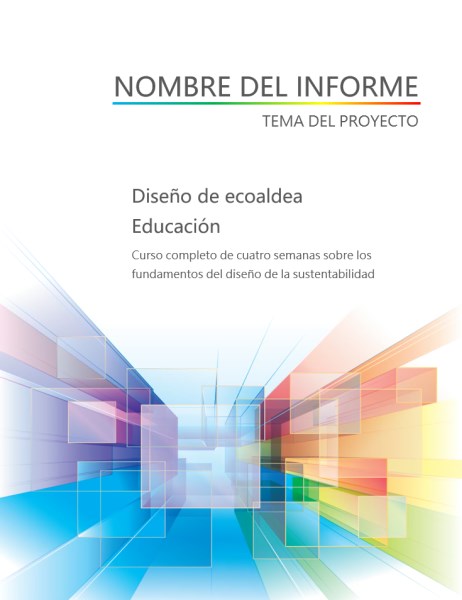 